ObjektannahmevereinbarungSehr geehrte*r Schenker*in,haben Sie herzlichen Dank für Ihre Bereitschaft, den Sammlungen der kommunalen Galerien und Museen Spandaus ein Objekt anzubieten. Um unseren Mitarbeiter*innen die Arbeit zu erleichtern, bitten wir Sie unten um einige Angaben zu dem/den von Ihnen eingelieferten Objekt/en und zur Zustimmung des Übernahmeablaufs.Berlin,                   .2024                                                                                  Berlin,                   .2024_______________________                                                                                  _______________________Datum und Ort							           Datum und Ort  _______________________                                                                                  _______________________Unterschrift Kulturamtsleiter                                                                            Unterschrift Schenker*inBezirksamt Spandau von Berlin 
Amt für Weiterbildung und Kultur
Fachbereich Kultur / Zitadelle
- Stadtgeschichtliches Museum -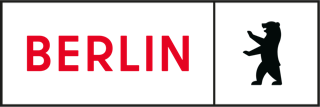 Vor- und Nachname:Adresse:Telefon und E-Mail:Mit welchem Mitarbeiter*in haben Sie Kontakt aufgenommen? (Name)Um welche Objekte handelt es sich?Was ist das Besondere an diesen Objekten oder an ihrer Geschichte?Das Museum wird über die Übernahme der überlassenen Gegenstände entscheiden. 1. Sollten die Gegenstände aufgenommen werden, wenden wir uns mit einem Schenkungsvertrag an Sie.2. Sollten Gegenstände nicht in die Sammlung aufgenommen werden, geben wir Ihnen innerhalb eines angemessenen Zeitraums die Möglichkeit sie abzuholen.3. Sollten wir Sie nach mehreren Versuchen (innerhalb von 30 Tagen) nicht erreichen können, erlangen wir das Eigentum an den Gegenständen, womit uns die Verwertung nach eigenem Ermessen freisteht. Die Annahme erfolgt in jedem der Fälle unentgeltlich. Wir haften ausschließlich für Vorsatz und grobe Fahrlässigkeit. Sie versichern, dass es sich um Ihr Eigentum handelt und Rechte Dritter nicht bestehen.Sie stimmen zu, unsere datenschutzrechtlichen Hinweise zur Kenntnis genommen zu haben.